Directions and Preparation Questions for Completing the Story Mapping Online Activity.Follow the on-screen directions and be prepared to answer the questions listed here. Enter the Title of the Book and Your Name 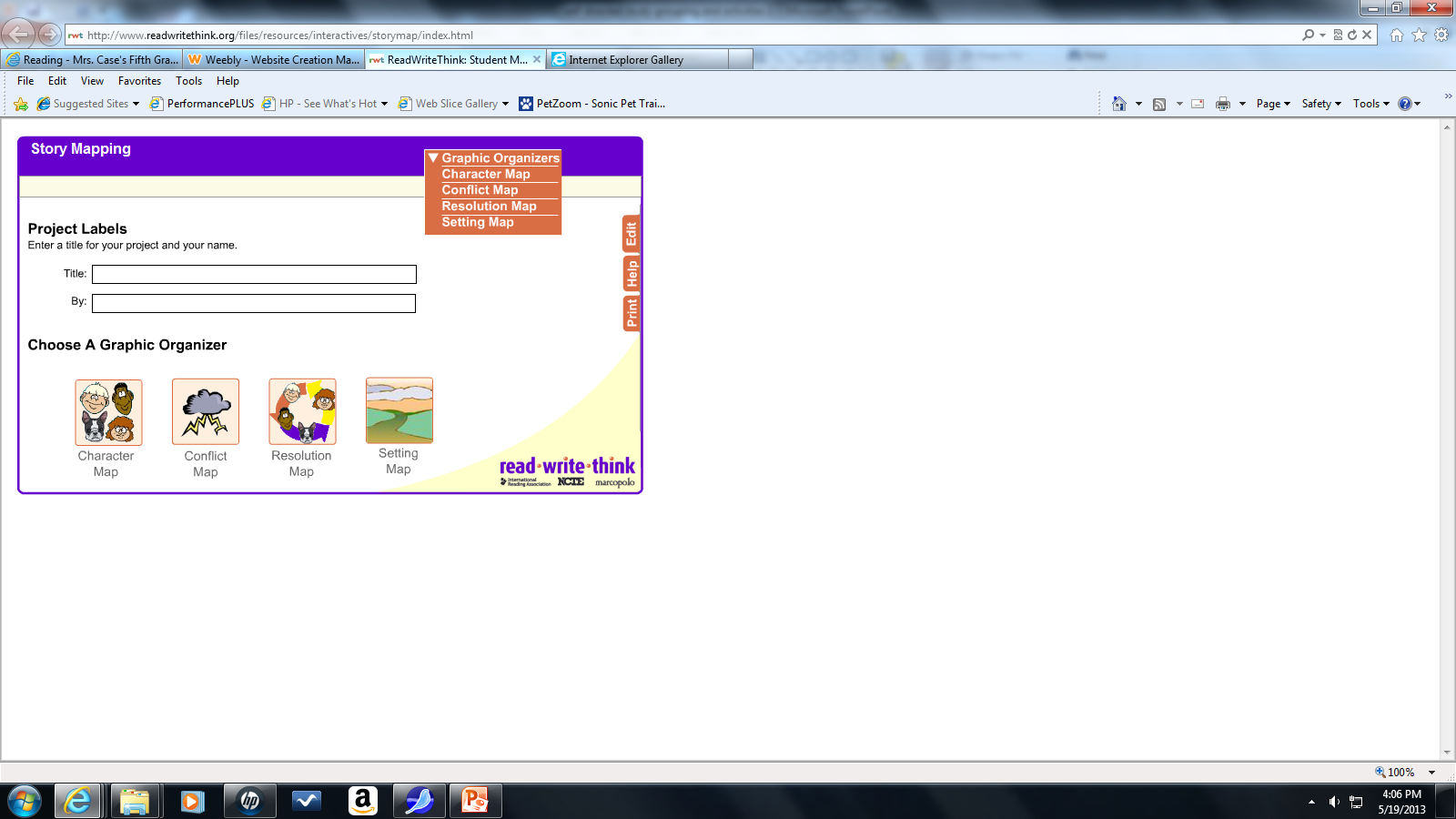 Choose Character Map. Press Enter when you are done with each Prompt.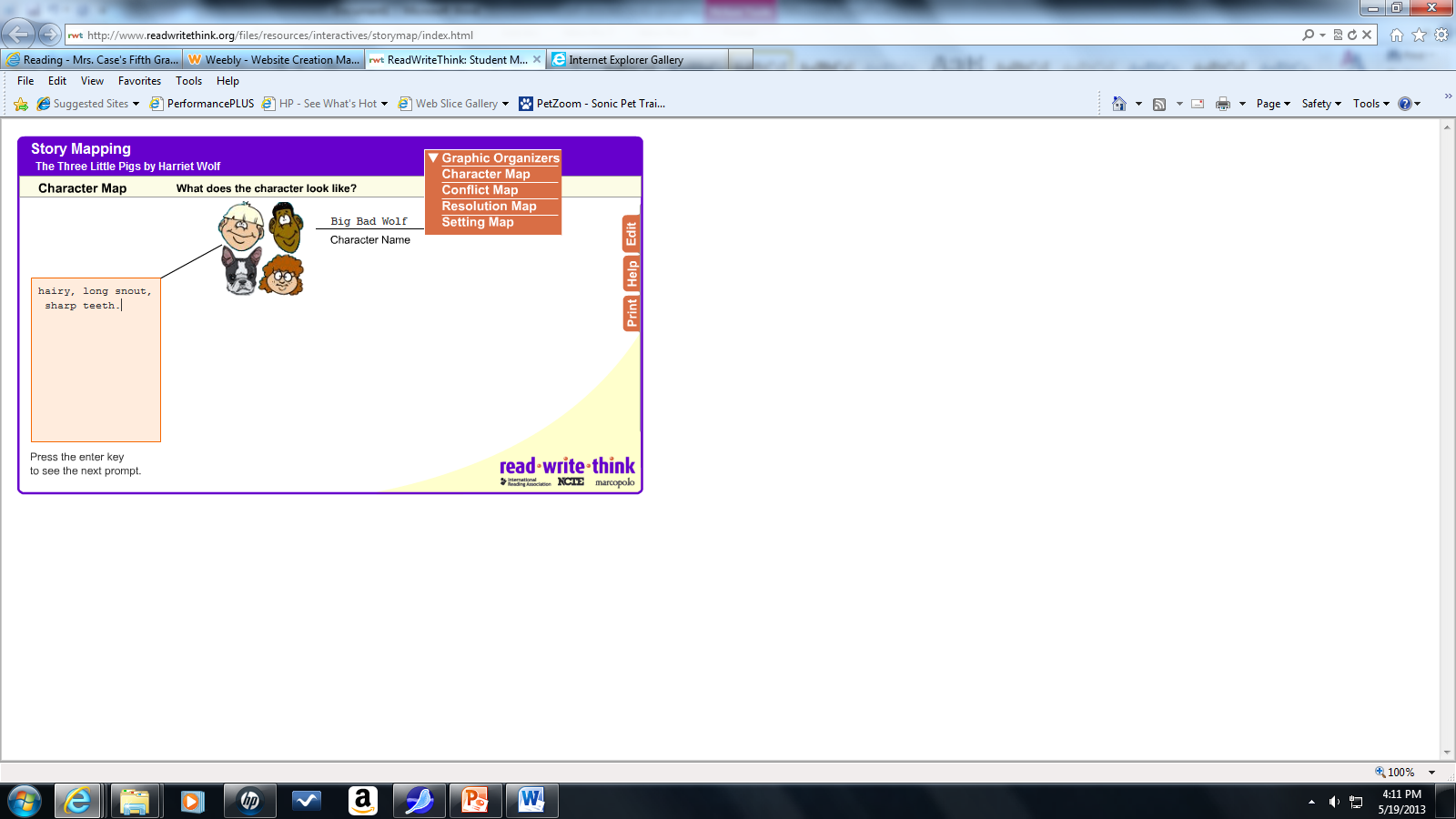 Questions:What does the Character Look Like? ______________________________________________________________________________________________________________________________________________________________________________________________________________________________________________________________________________________________________________How does the Character Act?   ___________________________________________________________________________________________________________________________________________________________________________________________________________________________________________________________________________________________________________________How do the other characters react to the character?  __________________________________________________________________________________________________________________________________________________________________________________________________________________________________________________________________________________________________Choose the Conflict Map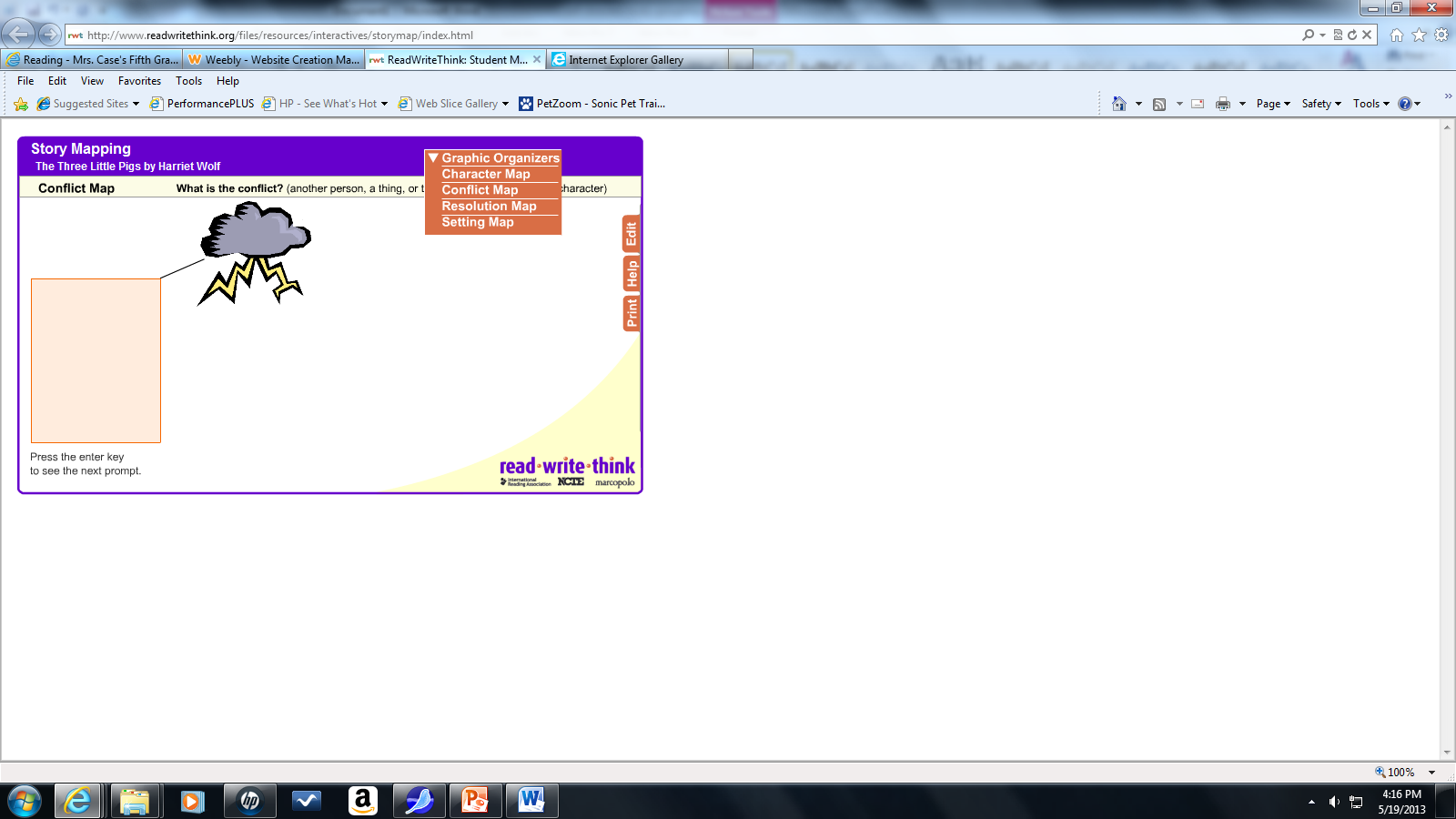 Questions:What is the conflict? ___________________________________________________________________________________________________________________________________________________________________________________________________________________________________________________________________________________________________________________________Why does the conflict occur?  ___________________________________________________________________________________________________________________________________________________________________________________________________________________________________________________________________________________________________________________What are some ways the conflict could be resolved? __________________________________________________________________________________________________________________________________________________________________________________________________________________________________________________________________________________________________Choose the Resolution Map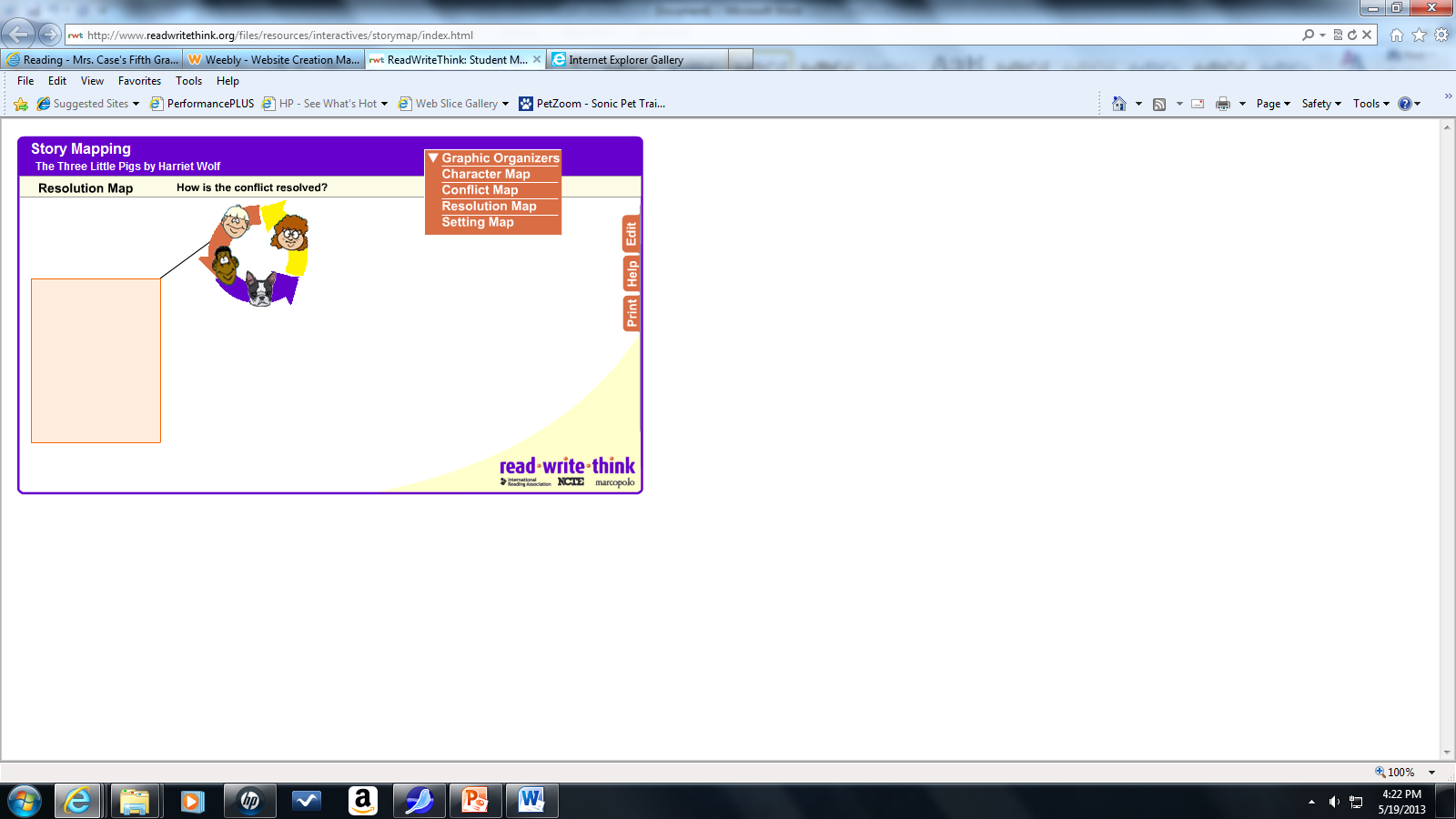 Questions:How is the conflict resolved?  ___________________________________________________________________________________________________________________________________________________________________________________________________________________________________________________________________________________________________________________What happens after the conflict is resolved?   _______________________________________________________________________________________________________________________________________________________________________________________________________________________________________________________________________________________________________How do the conflict and its resolution affect the character?  ____________________________________________________________________________________________________________________________________________________________________________________________________________________________________________________________________________________________Choose the Setting Map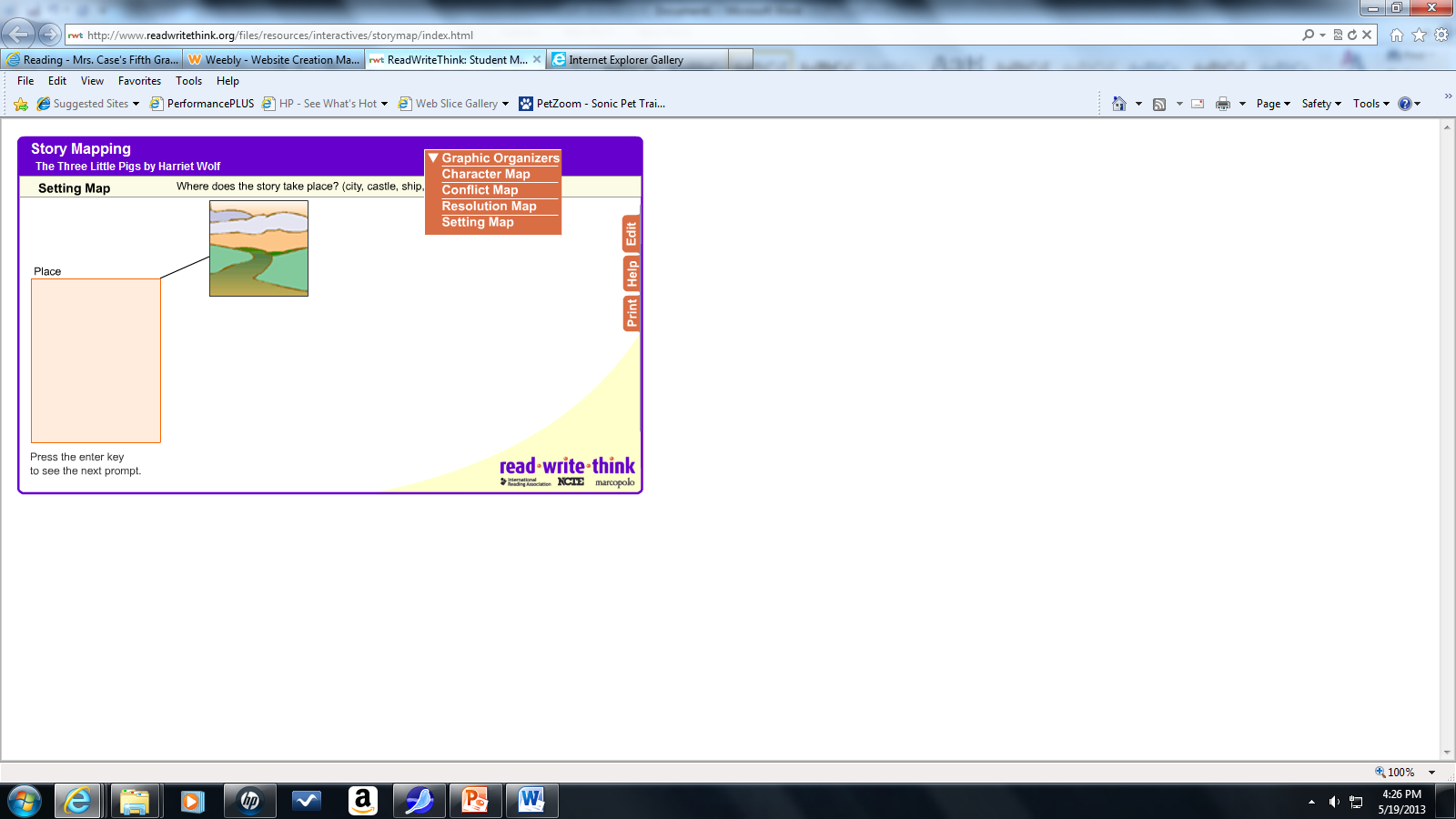 Questions:Where does the story take place? ______________________________________________________________________________________________________________________________________________________________________________________________________________________________What time does the story take place (past, present, future, night, day, over years, days, weeks, hours?)  _______________________________________________________________________________________________________________________________________________________________________________________________________________________________________________________Write a detailed description of the Setting.(weather, noise, colors…) _____________________________________________________________________________________________________________________________________________________________________________________________________________________________________________________________________________________Choose Print and check all of the graphic organizers you completed.  Then click Next.Print to Rm 116. Save in your Choice Folder.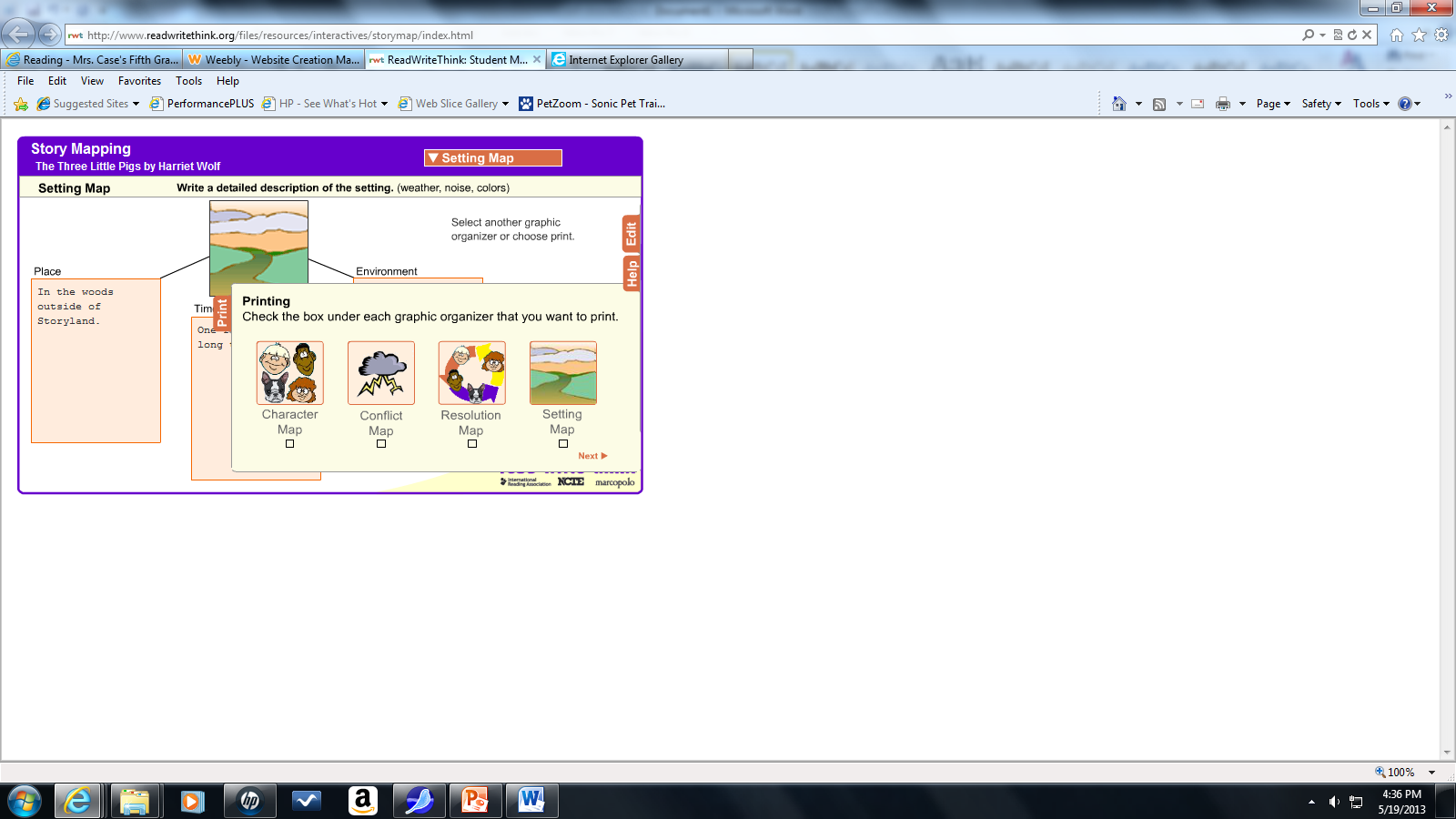 Worksheet created by Catherine Case based on read write think interactive story mapping.